ANEXA Nr. 5.E 
la procedură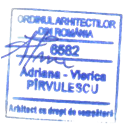 Denumirea proiectului:Desfiintare corp C6 si C7 si construire salon evenimenteII. Titular:BUTNARIU LAURENTIU CRISTINEL si BUTNARIU CARMEN MIHAELA, Loc. Giurgiu, judetul Giurgiu, str. Pastorului nr. 24JIII. Descrierea caracteristicilor fizice ale întregului proiect:Un rezumat al proiectuluiBeneficiarul doreste construirea unei cladiri, cu functiunea de salon de evenimente, ce va avea suprafata utila de aporximativ 700 mp si inaltimea maxima de 12.00 ml, pe un teren de 5308.00 mp. Primaria a emis un certificat de urbanism nr. 103 din 28.02.2020 prin care se solicita, in vederea autorizarii , intocmirea unui Plan Urbanistic de Detaliu.justificarea necesității proiectului; Aspectul  arhitectural  urbanistic  are caracteristicile unei zone destructurate. Functiunile existente sunt multiple: locuinte individuale, locuinte colective, comert, servicii publice, spatii de depozitare, productie, ateliere de reparatii, service auto etc.Estetica arhitecturala nu este una placuta, data fiind dezvoltarea arbitrara a zonei, lipsa unui plan urbanistic clar, existenta multor terenuri virane, a unui front stradal fragmentat de cladiri parasite si in stare avansata de degradare, lipsa unei unitati morfologice, de stil etc.valoarea investițieironperioada de implementare propusădecembrie 2020- decembrie 2021e) planșe reprezentând limitele amplasamentului proiectului, inclusiv orice suprafață de teren solicitată pentru a fi folosită temporar (planuri de situație și amplasamente);f) o descriere a caracteristicilor fizice ale întregului proiect, formele fizice ale proiectului (planuri, clădiri, alte structuri, materiale de construcție și altele).Obiectivul propus prin tema program este un salon de evenimente cu suprafata utila de aprox. 700.00 mp. Cladirea va fi construita pe amprenta a doua corpuri de cladire existente, C6 si C7, ce urmeaza a fi demolate, conform proiectului DTAD nr. 14. Suprafata construita desfasurata a cladirii va fi de 780.00 mp. Functiunea de salon de evenimente se incadreaza in functiunile admise – restaurant, baruri, servicii conexe.Servirea mesei va fi asigurata de unitati acreditate de tip catering.Spalarea vaselor va fi asigurata prin intermediul masinilor de spalat automate cu dezinfectare. Fiind o constructie ce se incadreaza in domeniul serviciilor de alimentatie publica, vor trebui asigurate locuri de parcare pentru clienti, cat si pentru personal.  Conform cerintelor expuse in certificatul de urbanism (1 loc de parcare la 25 mp construiti), este necesar un minim de   29 de locuri de parcare pentru clienti.retragerile față de limitele laterale şi posterioare ale parcelei (edificabil): noua constructie va fi amplasata pe amprenta corpurilor de cladiri ce urmeaza a fi demolate, respectiv C6 si C7, astfel pozitionarea s-a pe parcela (fata de limitele de proprietate) va fi urmatoarea:	- nord: retragere de 40 m;	- sud: alipire la limita de proprietate, pe o lungime de 27,80m, si doua retrageri successive de 1,60m si 1,20m de la aceasta. Aceasta pozitionare la limita de proprietate se va face cu acordul vecinului (Uniunea Judeteana a Cooperativelor de Consum Giurgiu);	- est: retragere de 16m;	- vest: retragere de 20m.procentul de ocupare a terenului şi modul de ocupare a terenului:	‐ POT propus este de 41,00%.	‐ CUT propus este de 0,41.	‐ Constructia va fi amplasata central pe limita sudica a terenului.accesele auto si pietonale:	-  atat accesul auto cat si cel pietonal se vor efectua din soseaua Balanoaiei;	- accesul din sosea se face pe o deschidere de 8,70ml, poarta auto va avea 4.50m latime, iar cea pietonala va fi dubla si va avea 2.00m latime; accesul auto va servii si acesului utilajelor de stingere a incendiilor.conformarea arhitectural volumetrica:-volumetrica constructiei este un paralelipiped dreptunghic, cu latura mica indreptata catre accesul in incinta; acesta este intrerupt in treimea superioara de un volum mai inalt, de o pondere vitrata mare, pentru a aduce un plus de dinamica fatadelor si pentru a inlatura monotonia fatadei laterale nordice;- functiunea propusa fiind de salon de evenimente, s-a optat pentru o reinterpretare a templelor grecesti, stil arhitectural ce se preteaza evenimentelor festive ce vor avea loc in viitoarea constructie; - accesul principal in salon se face pe latura scurta a acestuia, respectiv fatada vestica, si este marcat printr-un fronton reprezentativ stilului grecesc, ce sprijina pe patru coloane, doua laterale si doua centrale ce incorporeaza doua statui feminine; accesul este centrat pe fatada si se face printr-o zona vitrata generoase, ce se deschide prin doua usi de sticla cu latimea de 3.00m;- fatada nordica, este cea orientata spre curtea complexului; reprezinta o insiruire de spatii vitrate incadrate de coloane decorative, sau statuete; aceasta insiruire este intrerupta de corpul inalt, semicentral, vitrat, ce ofera un acces secundar in salon, in zona ringului de dans si a scenei, astfel creand o legatura intre acestea si gradina amenajata a complexului;-  fatada estica nu este perceptibila vizual de la intrarea in complex, si foarte putin din gradina acestuia; acesteia ia fost adosata o constructie mai mica, cu structura separata si independenta, ce gazduieste grupurile sanitare pentru client cat si garderoba;- inaltimea maxima a constructiei noi propuse va fi de maxim 11.50m.elemente de structura:- structura constructiei va fi una combinata; grinzile vor fi metalice, de tipul grinzilor cu zabrele si vor fi sprijinite pe o deschidere de 16.00m de stalpi de beton armat; structura anexei pentru grupurile sanitare si garderoba va fi separata de cea a cladirii salonului si va fi tip stalpi si grinzi din beton armat cu pereti de zidarie;- ornamentele fatadelor vor fi realizate din ipsos si polistiren extrudat;- acoperirea va fi de tip sarpanta din ferme metalice si panouri sandwitch;- spatiile vitrate vor fi din tamplarie PVC si geam termopan.amenajarea terenului:- centrul parcelei este marcat de un spatiu verde (existent) special amenajat ce se desfasoara in jurul unui ochi de apa, ce este aimat prin jocuri de apa; aceasta zona verde va suferii mici modificari pentru a putea lucra in armonie cu spatiul nou construit, mai exact cu zona centrala a acestuia ce ofera o iesire direct inspre gradina.- de-a lungul laturii nordice a cladirii, va fi amenajat un trotuar pavat, de 1.20m latime, ce va fi intrerupt in dreptul corpului central; zona dintre accesul in incinta si cea in salon este complet pavata si este marcata printr-o fantana.- restul terenului nu va suferii modificari, el fiind deja amenajat pentru a servii spatiile cu functiunile deja existente.Alimentarea cu apa se va rezolva prin racord la reteaua existenta pe soseaua Balanoaiei.Canalizarea se va rezolva prin racord la reteaua existenta pe soseaua Balanoaiei.Alimentarea cu gaze se va rezolva prin racord la reteaua existenta pe soseaua Balanoaiei, conform solutiei administratorului de retele.Alimentarea cu energie electrica se va rezolva prin racord la reteaua existenta pe soseaua Balanoaiei, conform solutiei administratorului de retele.IV. Descrierea lucrărilor de demolare necesare:- IV.01 – Demolare construcție existentaLucrările de demolare presupun următoarele etape:1.De jur imprejurul viitoarei construcții se vor monta schele prevăzute cu plasă de protecție. 2. demontare învelitorii și desfacerea elementelro șarpantei demontarea usilor interioare și exterioare și a ferestrelor3. demolarea părților de construcție nedemontabile (zidării, structura de rezistență) inclusiv a fundației construcției.4. sortarea materialelor rezultate pe grupuri de matareiale pentru recuperarea acestora sau pregătirea pentru recilcare5. transportul materiilor reciclabile la firme specializate 6. Transportul deșeurilor nefolosibile și nereciclabile prin intermediul firmelor specializate catre zone anume destinate depozitării acestora 7. spațiile rămase în urma sapaturilor, vor fi dezinfectate și umplute cu pământ compactat sau în funcție de viitorul proiect de construire, vor fi păstrate.LUCRĂRI DE DEVIERE TEMPORARĂ A TRAFICULUI PIETONALDin punct de vedere al traficului pietonal se propun urmatoărele masuri:Traficul pietonal de pe str. Balanoaiei nu va fi afectat. Schela necesară lucrărilor se montează în interiorul proprietății și va fi prevazută cu plasă de protecție inscripționată cu firma de materiale de construcții abilitată și agreată.Traficul rutier de pe str. Balanoaiei nu va fi deloc afectat, fluxul de circulație rămânând același. Organizarea de șantier va folosi ca spațiu curtea proprietății din str. Balanoaiei, nr. 4-8.V. Descrierea amplasării proiectului:-     Zona studiata este in intravilanul localitatii Giurgiu, conform PUG aprobat prin HCL 37/2011.-   Terenul se afla situat in subzona IS2, subzona comert servicii, precum si in subzona CC1 – zona transporturilor rutiere, ce include ansamblul retelei de transport rutier precum si incintele cuprinzand activitati legate de transportul rutier.-    Terenul se afla in zona central estica a Mun. Giurgiu si are iesire la Soseaua Balanoaiei.VI. Descrierea tuturor efectelor semnificative posibile asupra mediului ale proiectului, în limita informațiilor disponibile:A. Surse de poluanți și instalații pentru reținerea, evacuarea și dispersia poluanților în mediu:a) protecția calității apelor:- sursele de poluanți pentru ape, locul de evacuare sau emisarul;	Evacuarea apelor menajere se va face in sistemul de canalizare public	Nu exista surse de poluanti pentru ape- stațiile și instalațiile de epurare sau de preepurare a apelor uzate prevăzute;b) protecția aerului:- sursele de poluanți pentru aer, poluanți, inclusiv surse de mirosuri;	Servirea mesei se va face in sistem catering, eliminand riscul producerii de mirosuri- instalațiile pentru reținerea și dispersia poluanților în atmosferă;	Nu este cazulc) protecția împotriva zgomotului și vibrațiilor:- sursele de zgomot și de vibrații;	Functiunea de salon de evenimente presupune producerea de zgomot si vibratii. Amplasarea acestuia in afara zonelor de locuit face ca efectele acestor zgomote sa fie cat mai reduse.- amenajările și dotările pentru protecția împotriva zgomotului și vibrațiilor; 	Peretii si tavanele constructiei vor fi antifonate pentru a prelua zgomotul si vibratiile.d) protecția împotriva radiațiilor:- sursele de radiații;	 Nu este cazul- amenajările și dotările pentru protecția împotriva radiațiilor;	Nu este cazul.e) protecția solului și a subsolului:- sursele de poluanți pentru sol, subsol, ape freatice și de adâncime;	Nu exista surse de poluanti pentru sol, subsol, ape freatice si de adancime.- lucrările și dotările pentru protecția solului și a subsolului;f) protecția ecosistemelor terestre și acvatice:- identificarea arealelor sensibile ce pot fi afectate de proiect;	Nu este cazul.- lucrările, dotările și măsurile pentru protecția biodiversității, monumentelor naturii și ariilor protejate;	Nu este cazul.g) protecția așezărilor umane și a altor obiective de interes public:- identificarea obiectivelor de interes public, distanța față de așezările umane, respectiv față de monumente istorice și de arhitectură, alte zone asupra cărora există instituit un regim de restricție, zone de interes tradițional și altele;	Nu este cazul.- lucrările, dotările și măsurile pentru protecția așezărilor umane și a obiectivelor protejate și/sau de interes public;h) prevenirea și gestionarea deșeurilor generate pe amplasament în timpul realizării proiectului/în timpul exploatării, inclusiv eliminarea:- lista deșeurilor (clasificate și codificate în conformitate cu prevederile legislației europene și naționale privind deșeurile), cantități de deșeuri generate;	Ca urmare a directivelor europene care pentru protejarea mediului, cât și pentru o bună funcționare a recilcării deșeurilor din construcții, s-a ajuns la următoarea structurare a deșeurilor rezultate:1.Deseuri din metal2. Deseuri din piatra3. Deseuri din sticla4. Deseuri de material lemnos5. Moloz rezultat din demolare6. Alte materiale (prelata pvc)În urma analizei volumetrice a construcției, și a etapelor de desfășurare a lucrărilor rezultă un volum de aproximativ 20.00 mc si aprox. 280 mp folie pvc. În acest mod, structurarea deșeurilor prousă mai devreme poate fi estimată în modul următor:- programul de prevenire și reducere a cantităților de deșeuri generate; Obligatoriu materialele rezultate din demolare, structurate ca mai sus, vor trebui sortate pe categorii de posibilități de sortare și evacuare, din care va rezulta reciclarea.- planul de gestionare a deșeurilor;Deșeurile rezultate din moloz și piatra vor fi depozitate în containere speciale care vor fi ridicate de o firmă abilitată în acest sens și depuse în locuri special amenajate.Deșeurile din sticlă vor fi depozitate în containere speciale avându-se în vedere că manipularea deșeurilor să nu afecteze integritatea și sănătatea manipulanților. Aceste containere vor fi ridicate de o firmă abilitată în acest sens și depuse în locuri special amenajate.Deșeurile din material lemnos vor fi  debitate în măsuri acceptabile depozitarii in containere. Aceste containere vor fi ridicate de o firmă abilitată în acest sens și depuse în locuri special amenajate.Deșeurile metalice, reprezentand învelitoarea (tabla zincată în stare precară), precum și restul înbinărilor metalice vor fi debitate în lungimi acceptabile care să permită depozitarea în containere. Aceste containere vor fi ridicate de o firmă abilitată în acest sens și depuse în locuri special amenajate. Stalpii si grinzile metalice vor fi sortate si reciclate.Invelitoarea din prelata PVC se va depozita in vederea refolosirii.În acest mod toate deșeurile pot fi sortate și reciclate într-un mod corespunzător legilor în vigoare și în comun acord cu legile protejării mediului inconjurator.i) gospodărirea substanțelor și preparatelor chimice periculoase:- substanțele și preparatele chimice periculoase utilizate și/sau produse;Nu este cazul- modul de gospodărire a substanțelor și preparatelor chimice periculoase și asigurarea condițiilor de protecție a factorilor de mediu și a sănătății populației.	Nu este cazulB. Utilizarea resurselor naturale, în special a solului, a terenurilor, a apei și a biodiversității.VII. Descrierea aspectelor de mediu susceptibile a fi afectate în mod semnificativ de proiect:- impactul asupra populației, sănătății umane, biodiversității (acordând o atenție specială speciilor și habitatelor protejate), conservarea habitatelor naturale, a florei și a faunei sălbatice, terenurilor, solului, folosințelor, bunurilor materiale, calității și regimului cantitativ al apei, calității aerului, climei (de exemplu, natura și amploarea emisiilor de gaze cu efect de seră), zgomotelor și vibrațiilor, peisajului și mediului vizual, patrimoniului istoric și cultural și asupra interacțiunilor dintre aceste elemente. Natura impactului (adică impactul direct, indirect, secundar, cumulativ, pe termen scurt, mediu și lung, permanent și temporar, pozitiv și negativ);	Impactul asupra mediului este redus, amplasarea in afara zonelor de locuit face ca impactul asupra populatiei sa fie inexistent. Datorită fiind complexitatea redusă a proiectului de investiții propus, se estimează un impact scăzut și cu valențe pozitive asupra categoriilor expuse mai sus, după cum urmează: 	Populația – va avea de câștigat indirect de pe urma implementării proiectului dat fiind faptul că vor fi create noi locuri de muncă; 	 Sănătatea umană – nu va fi afectată; 	 Biodiversitatea, conservarea habitatelor naturale, a florei și a faunei sălbatice – nu vor fi afectate; 	 Terenuri, soluri, folosințe – nu vor fi afectate; 	Bunuri materiale – se prevede o creștere a valorii bunurilor prin investițiile nou propuse; 	 Calitatea și regimul cantitativ al apei – nu se vor propune nici un fel de schimbări la acest nivel; 	 Calitatea aerului – nu implica schimbări majore la acest nivel; 	Clima – nu implică schimbări la acest nivel; 	Zgomote și vibrații – activitatea se va desfășura în limitele normale ale zgomotului și vibrațiilor admise; 	Peisaj și mediu vizual – construcțiile nu deranjează volumetric sau de altă maniera cadrul natural înălțimea acestora fiind relativ mică;  Patrimoniu istoric și cultural – nu este afectat, în zonă neexistând asemenea obiective; 	 Interacțiunea acestor elemente – impactul asupra fiecărui element fiind de natură pozitivă, estimându-se ca și la nivel general ca efectele introducerii aceste noi funcțiuni sa fie benefice zonei; 	 Natura impactului este de tip direct asupra incintei și indirect asupra zonei, cu efecte pe termen mediu, de tip temporar; este importantă reversibilitatea acestor efecte și mai ales caracterul lor pozitiv. 	– extinderea impactului (zona geografică, numărul populaţiei/habitatelor/speciilor afectate); 	Nu se prevede un impact care să afecteze acești parametri. 	– magnitudinea şi complexitatea impactului; Se estimează un impact scăzut atât a amplasamentului studiat cât și a zonei învecinate. 	– probabilitatea impactului; Se estimează un impact scăzut atât a amplasamentului studiat cât și a zonei învecinate 	– durata, frecvenţa şi reversibilitatea impactului; Nu este estimată o durată de funcționare a viitoarei investiții aceasta ținând de atingerea obiectivelor și țintelor adoptate de beneficiar, în viitorul apropiat nu se prevede o relocare a acestei investiții, estimandu-se o totală reversibiltiate la nivel de impact; 	– măsurile de evitare, reducere sau ameliorare a impactului semnificativ asupra mediului; Se estimează un impact redus asupra mediului.– natura transfrontalieră a impactului. Nu este estimat un impact transfrontier, distanța față de granițe fiind mare VIII. Prevederi pentru monitorizarea mediului - dotări și măsuri prevăzute pentru controlul emisiilor de poluanți în mediu, inclusiv pentru conformarea la cerințele privind monitorizarea emisiilor prevăzute de concluziile celor mai bune tehnici disponibile aplicabile. Se va avea în vedere ca implementarea proiectului să nu influențeze negativ calitatea aerului în zonă.Conform prevederilor legislației în vigoare, titularul investiției are următoarele obligații: 	să realizeze controlul emisiilor de poluanți în mediu, precum și controlul calității factorilor de mediu, prin analize efectuate de personal calificat, cu echipamente de prelevare și analiza adecvate, descrise în standardele de prelevare și analize specifice; 	 să raporteze autoritatilor de mediu rezultatele monitorizării, în formă adecvata, la termenele solicitate; 	 să transmită la APM orice alte informații solicitate, să asiste și să pună la dispoziție datele necesare pentru desfășurarea controlului instalațiilor și pentru prelevarea de probe sau culegerea oricăror informații pentru verificarea respectarii prevederilor legale. 	În faza de funcționare a investiției, monitorizarea factorilor de mediu (apă, apa subterană, aer, sol) se va face conform standardelor în vigoare, periodic, prin laboratoare specializate în conformitate cu condițiile impuse în autorizația de mediu ce va fi emisă. IX. Legătura cu alte acte normative și/sau planuri/programe/strategii/documente de planificare:Justificarea încadrării proiectului, după caz, în prevederile altor acte normative naționale care transpun legislația Uniunii Europene: Directiva 2010/75/UE (IED) a Parlamentului European și a Consiliului din 24 noiembrie 2010 privind emisiile industriale (prevenirea și controlul integrat al poluării), Directiva 2012/18/UE a Parlamentului European și a Consiliului din 4 iulie 2012 privind controlul pericolelor de accidente majore care implică substanțe periculoase, de modificare și ulterior de abrogare a Directivei 96/82/CE a Consiliului, Directiva 2000/60/CE a Parlamentului European și a Consiliului din 23 octombrie 2000 de stabilire a unui cadru de politică comunitară în domeniul apei, Directiva-cadru aer 2008/50/CE a Parlamentului European și a Consiliului din 21 mai 2008 privind calitatea aerului înconjurător și un aer mai curat pentru Europa, Directiva 2008/98/CE a Parlamentului European și a Consiliului din 19 noiembrie 2008 privind deșeurile și de abrogare a anumitor directive, și altele).Nu este cazul.Se va menționa planul/programul/strategia/documentul de programare/planificare din care face proiectul, cu indicarea actului normativ prin care a fost aprobat.Nu este cazulX. Lucrări necesare organizării de șantier:Lucrările de organizare de șantier propuse, țin cont de specficul lucrărilor construire, de montare a acoperișului, amenajare interioara și modelare descrise anterior. Acestea sunt umratoarele:a). Accesul auto cu materiale de construcție cât și evacuarea materialelor rezultate în urma proceselor de demolare și construire (moloz) se face pe accesul principal din str. Balanoaieii.b). Realizarea schelelor in jurul constructiei viitoare, cu o lățime de aproximativ 1.50 m și plasă de protecție inscripționată cu firma de materiale de construcții agreată, se efectuează în interiorul proprietății din str. Balanoaiei, nr. 33.c). Crearea unei platforme pentru depozitarea unor containere de moloz în curtea proprietății cu acces din str. Balanoaiei, nr. 33.d). Dispunerea în interiorul curții proprietății a unei cabine de W.C. ecologic.e). Realizarea unei platform dotata cu punct de alimentare cu apa pentru spalarea utilajelor si a masinilor inainte de parasirea santierului.E) Evacuarea molozului rezultat in timpul santierului se va realiza de firme specializate și va fi depus în containere special pe durata șantierului.   XI. Lucrări de refacere a amplasamentului la finalizarea investiției, în caz de accidente și/sau la încetarea activității, în măsura în care aceste informații sunt disponibile:- lucrările propuse pentru refacerea amplasamentului la finalizarea investiției, în caz de accidente și/sau la încetarea activității; 	După încheierea lucrărilor de construire se va proceda la refacerea amplasamentului în spiritul zonei adiacente.Scurgerea apelor pluviale se va face prin sistematizarea terenului astfel încât să nu existe zone de acumulare. Aleile și platforma de staționare a autovehiculelor vor fi executate din beton, turnat pe un strat suport de balast.Pe tot timpul execuției lucrărilor se vor respecta prevederile privind protecția și igienamuncii din normativele în vigoare. - aspecte referitoare la prevenirea și modul de răspuns pentru cazuri de poluări accidentale;Succint măsurile se vor referi la: 	- controlul strict al personalului muncitor privind disciplina în șantier: instructajul periodic, echipamentul de protecție, verificări privind consumul de alcool sau chiar de droguri, prezența numai la locul de muncă unde este alocat; 	- verificarea înainte de intrarea în lucru a utilajelor, mijloacelor de transport; 	- verificarea indicatoarelor de interzicere a accesului în anumite zone, a plăcuțelor indicatoare cu însemne de pericol; 	- realizarea de împrejmuiri, semnalizări și alte avertizări pentru a delimita zonele de lucru; 	-controlul și restricționarea accesului persoanelor în șantier; 	-întocmirea unui plan de intervenții în caz de situații neprevăzute sau a unor fenomene meteorologice extreme (precipitații, furtuni); planul va prevedea în special măsurile de alertare, informare, soluții pentru minimizarea efectelor. 	Aceste măsuri vor fi menționate în contractul de execuție a lucrărilor de construcții proiectate, cu respectarea Legislației românești privind Securitatea și Sănătatea Muncii, Paza contra incendiilor, Paza și Protecția Civilă, Regimul deșeurilor și altele. De asemenea se vor respecta prevederile Proiectelor de execuție, a Caietelor de sarcini, a Legilor și normativelor privind calitatea în construcții.- aspecte referitoare la închiderea/dezafectarea/demolarea instalației;Dezafectarea/demolarea construcției atunci când investitorul va decide acest lucru va consta în executarea următoarelor lucrări: 	- demolarea fundațiilor și utilizarea betonului pentru diferite amenajări (drumuri, umpluturi, etc.); 	- dezmembrarea construcției, cu recuperarea și valorificarea materialelor refolosibile; 	- recuperarea și valorificarea cablurilor electrice; 	- umplerea fundațiilor și refacerea covorului vegetal. 	Volumul de lucrări necesare a fi executate la închidere generează modificări fizice în amplasament; impactul va fi foarte redus pentru a afecta semnificativ zona. 	Dezafectarea, post utilizarea și refacerea amplasamentului se va face conform normativelor în vigoare. Datorită faptului că sunt probabilități foarte mici să se producă o poluare a solului sau a subsolului, a apelor de suprafață, refacerea amplasamentului după încetarea activității va consta doar în eliminarea materialelor de construcție care în momentul respectiv vor deveni deșeuri sau deșeuri reciclabile. 	– modalităţi de refacere a stării iniţiale/reabilitare în vederea utilizării ulterioare a terenului. 	Stratul de sol decopertat reprezintă volumul de pământ provenit din următoarele activități: 	- executarea lucrărilor de realizare a rețelei de alimentare cu apă; 	- executarea lucrărilor de canalizare ape uzate; 	- amenajarea drumurilor în incintă. 	Stratul de sol afectat prin executarea lucrărilor menționate se reface prin nivelarea și reabilitarea covorului vegetal pe terenurile afectate prin excavația lucrărilor. Volumul de sol decopertat excavat la pregătirea fundațiilor se reutilizează la refacerea covorului vegetal după realizarea fundațiilor. XII. Anexe - piese desenate:1. planul de încadrare în zonă a obiectivului și planul de situație, cu modul de planificare a utilizării suprafețelor; formele fizice ale proiectului (planuri, clădiri, alte structuri, materiale de construcție și altele); planșe reprezentând limitele amplasamentului proiectului, inclusiv orice suprafață de teren solicitată pentru a fi folosită temporar (planuri de situație și amplasamente);2. schemele-flux pentru procesul tehnologic și fazele activității, cu instalațiile de depoluare;3. schema-flux a gestionării deșeurilor;4. alte piese desenate, stabilite de autoritatea publică pentru protecția mediului.XIII. Pentru proiectele care intră sub incidența prevederilor art. 28 din Ordonanța de urgență a Guvernului nr. 57/2007 privind regimul ariilor naturale protejate, conservarea habitatelor naturale, a florei și faunei sălbatice, aprobată cu modificări și completări prin Legea nr. 49/2011, cu modificările și completările ulterioare, memoriul va fi completat cu următoarele:a) descrierea succintă a proiectului și distanța față de aria naturală protejată de interes comunitar, precum și coordonatele geografice (Stereo 70) ale amplasamentului proiectului. Aceste coordonate vor fi prezentate sub formă de vector în format digital cu referință geografică, în sistem de proiecție națională Stereo 1970, sau de tabel în format electronic conținând coordonatele conturului (X, Y) în sistem de proiecție națională Stereo 1970;b) numele și codul ariei naturale protejate de interes comunitar;c) prezența și efectivele/suprafețele acoperite de specii și habitate de interes comunitar în zona proiectului;d) se va preciza dacă proiectul propus nu are legătură directă cu sau nu este necesar pentru managementul conservării ariei naturale protejate de interes comunitar;e) se va estima impactul potențial al proiectului asupra speciilor și habitatelor din aria naturală protejată de interes comunitar;f) alte informații prevăzute în legislația în vigoare.XIV. Pentru proiectele care se realizează pe ape sau au legătură cu apele, memoriul va fi completat cu următoarele informații, preluate din Planurile de management bazinale, actualizate:1. Localizarea proiectului:- bazinul hidrografic;- cursul de apă: denumirea și codul cadastral;- corpul de apă (de suprafață și/sau subteran): denumire și cod.2. Indicarea stării ecologice/potențialului ecologic și starea chimică a corpului de apă de suprafață; pentru corpul de apă subteran se vor indica starea cantitativă și starea chimică a corpului de apă.3. Indicarea obiectivului/obiectivelor de mediu pentru fiecare corp de apă identificat, cu precizarea excepțiilor aplicate și a termenelor aferente, după caz.XV. Criteriile prevăzute în anexa nr. 3 la Legea nr. . . . . . . . . . . privind evaluarea impactului anumitor proiecte publice și private asupra mediului se iau în considerare, dacă este cazul, în momentul compilării informațiilor în conformitate cu punctele III-XIV.I.II.Deșeuri din piatră3,00mcIII.Deșeuri de sticlă3.00 mcIV.Deșeuri de material lemnos5.00V.Deșeuri metalice5.00 mcVII.Moloz rezultat din demore4,00mcVIIIFolie PVC280.00 mpTOTAL20.00 mc(+280.00 mp prelata PVC)Semnătura și ștampila titularului
. . . . . . . . . .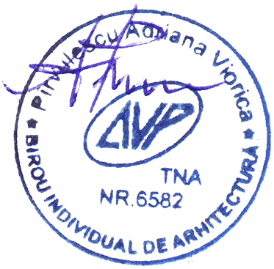 